別記第１号－１様式（第６条関係）　　　　　　　　　　　　　　令和　　年　　月　　日益城町長　　　様　　　　　　　　　　　　　郵便番号　　　　　－　　　　　　　　　　　　　　　　　　　　　　　　　　　住　　所　　　　　　　　　　　　　　　　　　　　　　　　代表者　　　　　　　　　　　　　㊞　　　　　　　　　　　　　　　　　　　　　　　　電話番号（　　　）　　　－　　　　益城町私道復旧補助金交付申請書　益城町私道復旧補助金の交付を受けたいので、益城町私道復旧補助金交付要項第６条の規定により、関係書類を添えて、下記のとおり交付を申請します。記※添付書類①申請箇所位置図（付近見取図、申請地が分かるもの）②申請私道の写真（被災状況が確認できるもの）③復旧工事内容が確認できる資料（平面図、設計図書など）④工事見積書の写し（工事内容が分かるもの）⑤登記事項証明書及び字図（公図）※熊本地方法務局（熊本市中央区大江）で取得できます⑥補助金交付申請代表者届及び誓約書⑦その町長が必要と認める書類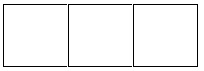 　　　　　　　　　　　　　　　　　　　　　　　　　　　　　　　　　　　　連番記入例　　　　　　　　　　　　　　　　　　　　　　　　　　　　　令和　　年　　月　　日益城町長　　　様郵便番号　　８６１－２２９５住　　所　　益城町宮園７０２番地代表者　　　　　　　㊞電話番号（０９０）９９９９－１２３４　　　　益城町私道復旧補助金交付申請書　益城町私道復旧補助金の交付を受けたいので、益城町私道復旧補助金交付要項第６条の規定により、関係書類を添えて、下記のとおり交付を申請します。記１施工場所益城町大字　　　　　字　　　　　　　　　　　番　　　（外　　筆）益城町大字　　　　　字　　　　　　　　　　　番　　　（外　　筆）２土地の所有者等別紙「私道復旧補助対象地所有者等の内訳及び承諾書」のとおり別紙「私道復旧補助対象地所有者等の内訳及び承諾書」のとおり３被災私道の状況４工事の内容□路面復旧工事（□アスファルト舗装・□砂利敷・□コンクリート舗装）□側溝復旧工事□その他（具体的に）（私道共有部分の原形復旧に限る）□路面復旧工事（□アスファルト舗装・□砂利敷・□コンクリート舗装）□側溝復旧工事□その他（具体的に）（私道共有部分の原形復旧に限る）５工事の期間着手令和　　年　　月　　日５工事の期間完成令和　　年　　月　　日６工事施工者住所会社名代表者　職氏名電話番号住所会社名代表者　職氏名電話番号７対象工事費額金　　　　　　　　　　　　　円（別紙、見積書のとおり）金　　　　　　　　　　　　　円（別紙、見積書のとおり）８交付申請額金　　　　　　　　　　　　　円（対象工事費額×1/2千円未満切捨て）金　　　　　　　　　　　　　円（対象工事費額×1/2千円未満切捨て）入力／決定通知／可・否可・否現地確認／１施工場所益城町大字　宮園　字　辻７０２番　　　　　　　　　（外３筆）益城町大字　宮園　字　辻７０２番　　　　　　　　　（外３筆）２土地の所有者等別紙「私道復旧補助対象地所有者等の内訳及び承諾書」のとおり別紙「私道復旧補助対象地所有者等の内訳及び承諾書」のとおり３被災私道の状況４工事の内容☑路面復旧工事（☑アスファルト舗装・□砂利敷・□コンクリート舗装）☑側溝復旧工事□その他（具体的に）☑路面復旧工事（☑アスファルト舗装・□砂利敷・□コンクリート舗装）☑側溝復旧工事□その他（具体的に）５工事の期間着手　　　　　令和　　年　　月　　日５工事の期間完成　　　　　令和　　年　　月　　日６工事施工者住所会社名代表者　職氏名電話番号住所会社名代表者　職氏名電話番号７対象工事費額金　　　　　　　　　　　　　円（別紙、見積書のとおり）金　　　　　　　　　　　　　円（別紙、見積書のとおり）８交付申請額金　　　　　　　　　　　　　円（対象工事費額×1/2千円未満切捨て）金　　　　　　　　　　　　　円（対象工事費額×1/2千円未満切捨て）